Załącznik nr 1 do SIWZ………………………………………pieczęć wykonawcy lub wykonawcówubiegających się wspólnie o udzielenie zamówienianr tel./faksu  .............................................................adres: ………………………………………….……REGON...................................................................... NIP..............................................................................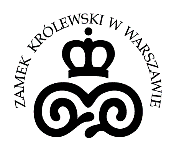 http://..........................................................................e-mail.......................................................................... O F E R T AW odpowiedzi na ogłoszenie o przetargu nieograniczonym na usługi poligraficzne – ZZ.26.1.7.2020 składamy ofertę na wykonanie przedmiotu zamówienia zgodnie ze specyfikacją istotnych warunków zamówienia, na następujących warunkach cenowych: Oferujemy wykonanie przedmiotu zamówienia za łączną cenę …………………...........................…. netto wraz z podatkiem VAT w wysokości ………………, tj. …………………………………  brutto (słownie: ……………………………..………………………………………);Składamy ofertę zgodnie z poniższym opisem:Zamawiający wymaga zapewnienia, w cenie oferty, pakowania i transportu do siedziby Zamawiającego proofów, wydruków próbnych i makiet poszczególnych druków oraz wydrukowanych materiałów w wyznaczonych przez Zamawiającego terminach.2. Oświadczamy, że:Zapoznaliśmy się ze Specyfikacją Istotnych Warunków Zamówienia (SIWZ) i nie wnosimy do niej zastrzeżeń;Oświadczamy, że zrealizujemy powyższą usługę w terminach podanych w SIWZ; Uważamy się za związanych niniejszą ofertą na czas określony w SIWZ;Akceptujemy warunki płatności określone w projekcie umowy;Usługę objętą zamówieniem wykonamy sami/ z udziałem podwykonawców;Otrzymaliśmy konieczne informacje do przygotowania oferty;Akceptujemy zapisy projektu umowy.Oświadczam, że wypełniłem obowiązki informacyjne przewidziane w art. 13 lub art. 14 RODO [rozporządzenie Parlamentu Europejskiego i Rady (UE) 2016/679 z dnia 27 kwietnia 2016 r. w sprawie ochrony osób fizycznych w związku z przetwarzaniem danych osobowych i w sprawie swobodnego przepływu takich danych oraz uchylenia dyrektywy 95/46/WE (ogólne rozporządzenie o ochronie danych) (Dz. Urz. UE L 119 z 04.05.2016, str. 1)] wobec osób fizycznych, od których dane osobowe bezpośrednio lub pośrednio pozyskałem w celu ubiegania się o udzielenie zamówienia publicznego w niniejszym postępowaniu.W przypadku niewybrania oferty, wnoszę o zwrot przykładowych druków.Wykonawca jest mikro/małym/średnim/dużym przedsiębiorcą w rozumieniu art. 7 ustawy z dnia 6 marca 2018 r. Prawo przedsiębiorców (Dz. U. z 2019 r., poz. 1292)*.Oferta składa się z .............. kolejno ponumerowanych stron i zawiera dokumenty wg załączonego spisu:  			……………………………………..……………………………………..	……………………………………….............................................................. podpisy osób wskazanych w dokumencie uprawniającym do występowania w obrocie prawnym lub posiadających pełnomocnictwo	Załącznik nr 2 do SIWZOŚWIADCZENIEo spełnianiu warunków udziału w postępowaniu Przystępując do udziału w przetargu nieograniczonym na usługi poligraficzne – ZZ.26.1.7.2020, oświadczamy, że spełniamy warunki określone przez Zamawiającego w części VII ust. 1 SIWZ............................. dn. .................................                                                    	      …………………………………......................................................................podpisy osób wskazanych w dokumencie uprawniającym do występowania 
w obrocie prawnym lub posiadających pełnomocnictwoZałącznik nr 3 do SIWZOświadczenie wykonawcy składane na podstawie art. 25a ust. 1 ustawy z dnia 29 stycznia 2004 r.  Prawo zamówień publicznych (dalej jako: ustawa Pzp), DOTYCZĄCE PRZESŁANEK WYKLUCZENIA Z POSTĘPOWANIANa potrzeby postępowania o udzielenie zamówienia publicznego w przetargu nieograniczonym na usługi poligraficzne – ZZ.26.1.7.2020, oświadczam, co następuje:OŚWIADCZENIA DOTYCZĄCE WYKONAWCY:Oświadczam, że nie podlegam wykluczeniu z postępowania na podstawie art. 24 ust 1 pkt 12-23 ustawy Pzp.…………….……. (miejscowość), dnia ………….……. r. 							                                                               	   …………………………………......................................................................podpisy osób wskazanych w dokumencie uprawniającym do występowania 
w obrocie prawnym lub posiadających pełnomocnictwoOŚWIADCZENIE DOTYCZĄCE PODMIOTU, NA KTÓREGO ZASOBY POWOŁUJE SIĘ WYKONAWCA*:Oświadczam, że w stosunku do następującego/ych podmiotu/tów, na którego/ych zasoby powołuję się w niniejszym postępowaniu, tj.:  …………………………………………………………………………………………………………………………………………………. (podać pełną nazwę/firmę i adres) nie zachodzą podstawy wykluczenia z postępowania o udzielenie zamówienia......................, dn. ........................... r.            	  …………………………………….  (podpis/y osoby/osób uprawnionej/ych)OŚWIADCZENIE DOTYCZĄCE PODWYKONAWCY NIEBĘDĄCEGO PODMIOTEM, NA KTÓREGO ZASOBY POWOŁUJE SIĘ WYKONAWCA*:Oświadczam, że w stosunku do następującego/ych podmiotu/tów, będącego/ych podwykonawcą/ami:  …………………………………………………….… …………………………………………. (podać pełną nazwę/firmę i adres) nie zachodzą podstawy wykluczenia z postępowania o udzielenie zamówienia......................, dn. .............................r.            	  …………………………………….  (podpis/y osoby/osób uprawnionej/ych)wypełnić jeśli dotyczyOŚWIADCZENIE DOTYCZĄCE PODANYCH INFORMACJI:Oświadczam, że wszystkie informacje podane w powyższych oświadczeniach są aktualne i zgodne z prawdą oraz zostały przedstawione 
z pełną świadomością konsekwencji wprowadzenia zamawiającego w błąd przy przedstawianiu informacji......................, dn. ............................ r.            	  .…………………………………………  (podpis/y osoby/osób uprawnionej/ych)				 Załącznik nr 4 do SIWZ                                               WYKAZ USŁUG                        w przetargu o sygnaturze ZZ.26.1.7.2020...................................................., dn. .....................						                                           ………………………………….....................................................................podpisy osób wskazanych w dokumencie uprawniającym do występowania 
w obrocie prawnym  lub posiadających pełnomocnictwoZałącznik nr 5 do SIWZWYKAZ OSÓBktóre będą uczestniczyć w wykonaniu zamówienia, wraz z informacjami na temat ich kwalifikacji zawodowych, doświadczenia 
i wykształcenia niezbędnych do wykonania zamówienia, a także zakresu wykonywanych przez nich czynności, oraz informacją o podstawie do dysponowania tymi osobami w postępowaniu o udzielenie zamówienia publicznego na Usługi poligraficzne (ZZ.26.1.7.2020)..........................., dn. .....................	                                                         …………………………………....................................................................podpisy osób wskazanych w dokumencie uprawniającym do występowania w obrocie prawnym  lub posiadających pełnomocnictwoZałącznik nr 6 do SIWZInformacja o części zamówienia, której wykonanie zostanie powierzone podwykonawcom Przystępując do udziału w przetargu nieograniczonym na usługi poligraficzne (ZZ.26.1.7.2020), oświadczamy, że powierzymy podwykonawcom do wykonania następujące części zamówienia:Wykonawca osobiście wykona kluczowe części zamówienia - druk i oprawę..........................., dn. .....................		                                                                                     	             ……………………………………................................................................podpisy osób wskazanych w dokumencie uprawniającym do występowania w obrocie prawnym  lub posiadających pełnomocnictwo                           							Załącznik nr 7 do SIWZInformacja w sprawie przynależności do tej samej grupy kapitałowejPrzystępując do udziału w przetargu nieograniczonym na usługi poligraficzne (ZZ.26.1.7.2020), oświadczamy, że:nie należymy do grupy kapitałowej, w rozumieniu ustawy z dnia 16 lutego 2007 r. o ochronie konkurencji i konsumentów (Dz. U. 2019,  poz. 369)*;przedstawiamy poniżej listę podmiotów należących do tej samej grupy kapitałowej w rozumieniu ustawy z dnia 16 lutego 2007 r. o ochronie konkurencji i konsumentów (Dz. U.  2019, poz. 369)*:1) ...................................................................................................................................2) ...................................................................................................................................3) ...................................................................................................................................4) ...................................................................................................................................5) ...................................................................................................................................* niepotrzebne skreślić.................................. dn. ................ 		…………......................................................................czytelny podpis Wykonawcy lub upełnomocnionegoprzedstawiciela (przedstawicieli) WykonawcyUWAGA: Wykonawca przekazuje powyższe oświadczenie w oryginale w terminie 3 dni od dnia zamieszczenia na stronie internetowej www.zamek-krolewski.pl informacji, o której mowa w art. 86 ust. 5 ustawy z dnia 29 stycznia 2004 r. – Prawo zamówień publicznych (Dz. U. z 2019 r. poz. 1843). Obowiązek ten nie dotyczy wykonawców, którzy złożyli oświadczenie o braku przynależności do grupy kapitałowej wraz z ofertą, jednakże włączenie do grupy kapitałowej w toku postępowania powoduje obowiązek aktualizacji złożonego oświadczenia.Załącznik nr 8 do SIWZZobowiązanie do oddania do dyspozycji Wykonawcy niezbędnych zasobów na okres korzystania z nich przy wykonywaniu zamówieniaw przetargu o sygnaturze ZZ.26.1.7.2020w postępowaniu o udzielenie zamówienia na usługi poligraficzne ……………………………………….….…… (nazwa i adres podmiotu oddającego do dyspozycji zasoby) zobowiązuje się do oddania na rzecz: …………………………………..………………..…(nazwa i adres Wykonawcy, któremu inny podmiot oddaje do dyspozycji zasoby) niezbędnego zasobu (zaznaczyć właściwe):wiedza i doświadczenie,potencjał technicznyosoby zdolne do wykonania zamówienia,zdolności finansowena okres ……………………………………………………………(wskazać okres na jaki udostępniany jest zasób)forma, w jakiej podmiot udostępniający zasób będzie uczestniczył w realizacji zamówienia:………………………………………………………………………(wskazać formę, np. podwykonawstwo)stosunek łączący Wykonawcę z podmiotem udostępniającym zasób:………………………………………………………………………(wskazać charakter stosunku, np. umowa zlecenie, umowa o współpracę, inne)..........................., dn. ..................... 		            ....................................................................................................................................................................................(czytelny podpis podmiotu udostępniającego zasób lub upełnomocnionego przedstawiciela/ przedstawicieli podmiotu)UWAGA: Powyższe zobowiązanie musi być złożone w formie oryginału i podpisane przez podmiot udostępniający zasób.L.p.Nazwa zadaniaIlość szt.Cena za 1 szt. nettoWartość netto(2x3)Wartość VAT (wpisać kwotowo)Wartość brutto(4 + 5)1234561.Kronika Zamkowa Roczniki 6 (72)/20192502.Carceri – grafiki Piranesiego10003.Najpiękniejsze plakiety XVI –XVIII wieku7004Pałac Pod Blachą. Zobacz to1000Razem cena brutto:Razem cena brutto:Razem cena brutto:Razem cena brutto:Razem cena brutto:Razem cena brutto:W okresie ostatnich trzech lat przed upływem terminu składania ofert, a jeżeli okres prowadzenia działalności jest krótszy – w tym okresie, Wykonawca wykonał przynajmniej po dwie usługi, polegające na druku:publikacji w oprawie miękkiej szyto-klejonej*publikacji w oprawie ze skrzydełkami z zastosowaniem bigowania*publikacji z zastosowaniem folii matowej na okładce** oprawa miękka szyto-klejona, oprawa ze skrzydełkami z zastosowaniem bigowania oraz zastosowanie folii matowej na okładce mogą występować łącznieW okresie ostatnich trzech lat przed upływem terminu składania ofert, a jeżeli okres prowadzenia działalności jest krótszy – w tym okresie, Wykonawca wykonał przynajmniej po dwie usługi, polegające na druku:publikacji w oprawie miękkiej szyto-klejonej*publikacji w oprawie ze skrzydełkami z zastosowaniem bigowania*publikacji z zastosowaniem folii matowej na okładce** oprawa miękka szyto-klejona, oprawa ze skrzydełkami z zastosowaniem bigowania oraz zastosowanie folii matowej na okładce mogą występować łącznieW okresie ostatnich trzech lat przed upływem terminu składania ofert, a jeżeli okres prowadzenia działalności jest krótszy – w tym okresie, Wykonawca wykonał przynajmniej po dwie usługi, polegające na druku:publikacji w oprawie miękkiej szyto-klejonej*publikacji w oprawie ze skrzydełkami z zastosowaniem bigowania*publikacji z zastosowaniem folii matowej na okładce** oprawa miękka szyto-klejona, oprawa ze skrzydełkami z zastosowaniem bigowania oraz zastosowanie folii matowej na okładce mogą występować łączniePrzedmiot usługi Data wykonania usługiNazwa i adres podmiotu, 
dla którego zostały wykonane usługipublikacja w oprawie miękkiej szyto-klejonejpublikacja w oprawie miękkiej szyto-klejonejpublikacja w oprawie ze skrzydełkami z zastosowaniem bigowania publikacja w oprawie ze skrzydełkami z zastosowaniem bigowania publikacja z zastosowaniem folii matowej na okładcepublikacja z zastosowaniem folii matowej na okładcePieczęć wykonawcyWymagane jest, aby Wykonawca dysponował  co najmniej jedną osobą posiadającą minimum 2-letnie doświadczenie w druku oraz co najmniej jedną osobą posiadającą minimum 2-letnie doświadczenie w oprawie. Wymagane jest, aby Wykonawca dysponował  co najmniej jedną osobą posiadającą minimum 2-letnie doświadczenie w druku oraz co najmniej jedną osobą posiadającą minimum 2-letnie doświadczenie w oprawie. Wymagane jest, aby Wykonawca dysponował  co najmniej jedną osobą posiadającą minimum 2-letnie doświadczenie w druku oraz co najmniej jedną osobą posiadającą minimum 2-letnie doświadczenie w oprawie. Wymagane jest, aby Wykonawca dysponował  co najmniej jedną osobą posiadającą minimum 2-letnie doświadczenie w druku oraz co najmniej jedną osobą posiadającą minimum 2-letnie doświadczenie w oprawie. Wymagane jest, aby Wykonawca dysponował  co najmniej jedną osobą posiadającą minimum 2-letnie doświadczenie w druku oraz co najmniej jedną osobą posiadającą minimum 2-letnie doświadczenie w oprawie. Wymagane jest, aby Wykonawca dysponował  co najmniej jedną osobą posiadającą minimum 2-letnie doświadczenie w druku oraz co najmniej jedną osobą posiadającą minimum 2-letnie doświadczenie w oprawie. Wymagane jest, aby Wykonawca dysponował  co najmniej jedną osobą posiadającą minimum 2-letnie doświadczenie w druku oraz co najmniej jedną osobą posiadającą minimum 2-letnie doświadczenie w oprawie. Imię i nazwiskoWykształcenieKwalifikacje zawodowe Doświadczenie Zakres wykonywanych czynnościPodstawa do dysponowania osobąPodstawa do dysponowania osobą        Pieczęć wykonawcyLp.Powierzona część zamówienia1.2.        Pieczęć wykonawcy        Pieczęć wykonawcy